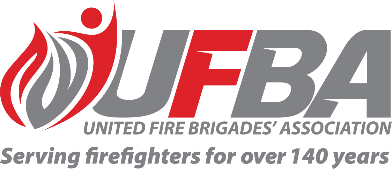 Registration of Interest for UFBA RepresentativeSeeking a UFBA Representative for:Seeking a UFBA Representative for:Seeking a UFBA Representative for:FENZ Research and Evaluation to Inform Arson Reduction Strategy and Future Programme DevelopmentFENZ Research and Evaluation to Inform Arson Reduction Strategy and Future Programme DevelopmentGroup IntroductionGroup IntroductionThe FENZ National Community Readiness and Recovery Directorate are starting a new piece of research focussed on arson reduction. Working in collaboration with Te Ao Marama, the Research and Evaluation Team, the work will inform the creation of an arson reduction strategy and design of a programme, likely to be a first for Fire and Emergency.Once the researchers have conducted SME interviews and completed their literature review, they will hold a sense-making session to help inform the final report and future strategy.  UFBA participation will be both the sense-making session scheduled for approximately 15 March, and in providing feedback for the final report due later in April.  The FENZ National Community Readiness and Recovery Directorate are starting a new piece of research focussed on arson reduction. Working in collaboration with Te Ao Marama, the Research and Evaluation Team, the work will inform the creation of an arson reduction strategy and design of a programme, likely to be a first for Fire and Emergency.Once the researchers have conducted SME interviews and completed their literature review, they will hold a sense-making session to help inform the final report and future strategy.  UFBA participation will be both the sense-making session scheduled for approximately 15 March, and in providing feedback for the final report due later in April.  The FENZ National Community Readiness and Recovery Directorate are starting a new piece of research focussed on arson reduction. Working in collaboration with Te Ao Marama, the Research and Evaluation Team, the work will inform the creation of an arson reduction strategy and design of a programme, likely to be a first for Fire and Emergency.Once the researchers have conducted SME interviews and completed their literature review, they will hold a sense-making session to help inform the final report and future strategy.  UFBA participation will be both the sense-making session scheduled for approximately 15 March, and in providing feedback for the final report due later in April.  Date opened 27 January 202327 January 2023Date closes3 February 2023Schedule15 March (approx.)15 March (approx.)LocationMicrosoft TeamsSupport Group RequirementsSupport Group RequirementsSupport Group RequirementsSupport Group RequirementsSupport Group RequirementsExperienceTo effectively contribute to this Group, the ideal candidate should have experience in arson prevention work and experience in this type of situation.  To effectively contribute to this Group, the ideal candidate should have experience in arson prevention work and experience in this type of situation.  To effectively contribute to this Group, the ideal candidate should have experience in arson prevention work and experience in this type of situation.  To effectively contribute to this Group, the ideal candidate should have experience in arson prevention work and experience in this type of situation.  CommitmentThe sense-making session to be held on or around 15 March is likely to be held in Wellington, with the sense-making session will be held virtually over Teams.The sense-making session to be held on or around 15 March is likely to be held in Wellington, with the sense-making session will be held virtually over Teams.The sense-making session to be held on or around 15 March is likely to be held in Wellington, with the sense-making session will be held virtually over Teams.The sense-making session to be held on or around 15 March is likely to be held in Wellington, with the sense-making session will be held virtually over Teams.Your DetailsYour DetailsYour DetailsYour DetailsNameBrigade, Rank/RolePhoneEmailPlease describe your experience relevant to the requirements of this position:Please return this form by the close date to MAP Administrator, Jane Davie jane@ufba.org.nz Please describe your experience relevant to the requirements of this position:Please return this form by the close date to MAP Administrator, Jane Davie jane@ufba.org.nz Please describe your experience relevant to the requirements of this position:Please return this form by the close date to MAP Administrator, Jane Davie jane@ufba.org.nz Please describe your experience relevant to the requirements of this position:Please return this form by the close date to MAP Administrator, Jane Davie jane@ufba.org.nz 